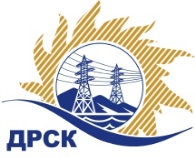 Акционерное Общество«Дальневосточная распределительная сетевая  компания»ПРОТОКОЛ ПЕРЕТОРЖКИСпособ и предмет закупки: Открытый электронный запрос предложений на право заключения Договора на выполнение работ: Разработка проектной и рабочей документации по объекту «ПС 35кВ Заводская, ВЛ 35кВ Северная-Заводская, ВЛ 35кВ Бузули-Заводская, (строительство) (ОАО «Газпром переработка Благовещенск»), филиал АЭС..Закупка проводится согласно ГКПЗ 2015 г. раздела  2.1.1 «Услуги КС»  № 2021.Плановая стоимость закупки:  4 088 520,00  руб. без учета НДСПРИСУТСТВОВАЛИ: 3 члена постоянно действующей Закупочной комиссии 2-го уровня. ВОПРОСЫ ЗАСЕДАНИЯ ЗАКУПОЧНОЙ КОМИССИИ:В адрес Организатора закупки 2 (два) предложения на участие в  процедуре переторжки.Вскрытие конвертов было осуществлено в электронном сейфе Организатора закупки на Торговой площадке Системы B2B-ESV автоматически.Дата и время начала процедуры вскрытия конвертов с предложениями на участие в закупке: 15:00 часов благовещенского времени 09.10.2015 г Место проведения процедуры вскрытия конвертов с предложениями на участие в закупке: Торговая площадка Системы B2B-ESVОтветственный секретарь Закупочной комиссии 2 уровня  АО «ДРСК»                       		     О.А. МоторинаТехнический секретарь Закупочной комиссии 2 уровня  АО «ДРСК»                           	                 Т.В. Коротаева№ 620/УКС-Пг. Благовещенск09 октября 2015 г.№п/пНаименование Участника закупки и его адресОбщая цена предложения до переторжки, руб. без НДСОбщая цена предложения после переторжки, руб. без НДС1ООО «Системы и Сети»г. Благовещенск, ул. Шевченко, 63 799 888, 91не поступило2ООО «Северэнергопроект»г. Вологда, ул. Комсомольская, 33 814 330,483 488 716,913ООО «НордЭнергоПроект»г. Москва,  ул. М. Грузинская, 383 800 000,003 550 000,004ООО «Дальэлектропроект»г. Хабаровск, ул. Серышева, 224 088 520,00не поступило